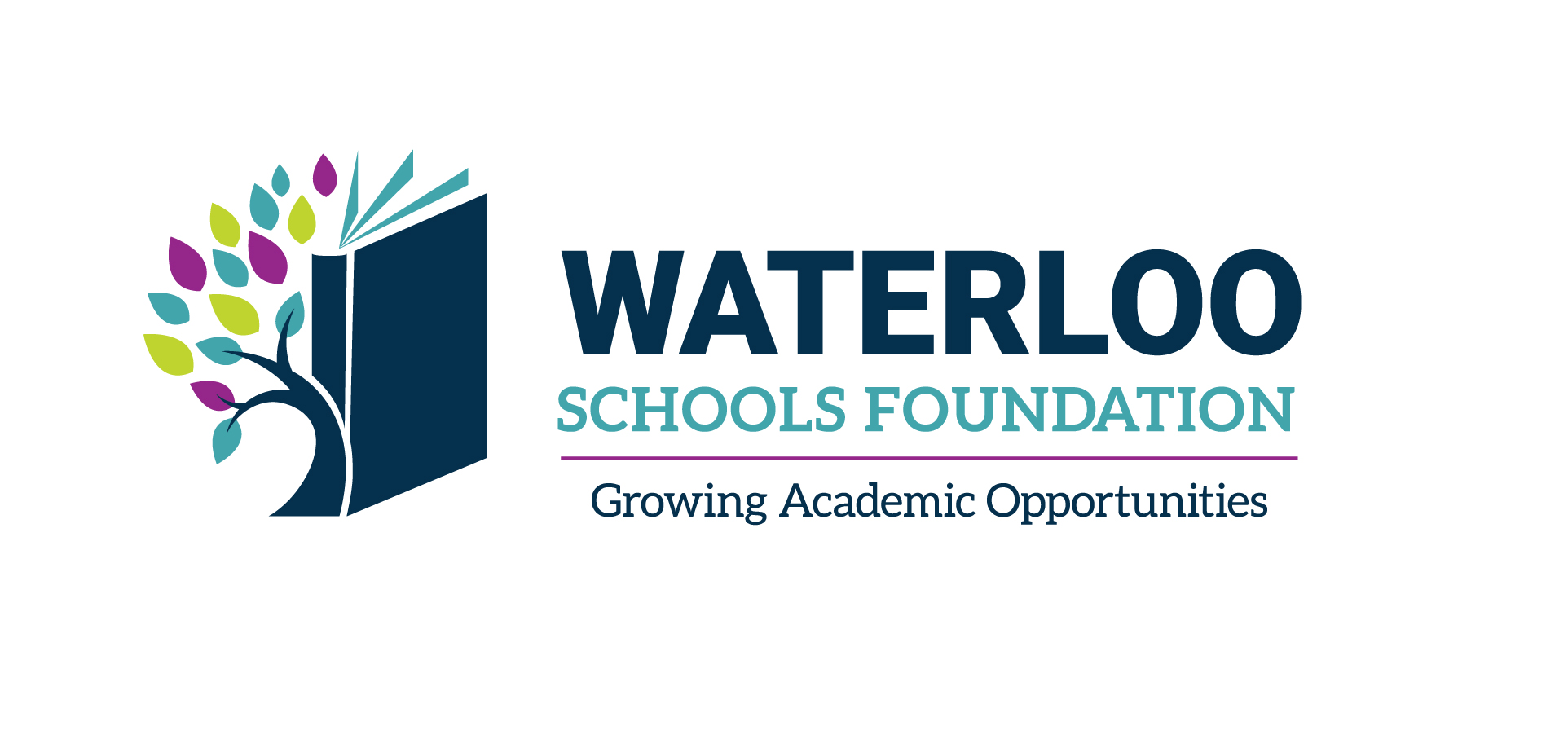 Young Scholars Grant Guidelines and ApplicationThe purpose of the Young Scholars Grant is to promote excellent educational opportunities for students in the Waterloo Community School District.  Grant funds support student projects, including regional and national competitions, academic travel, etc. which prepare students for success in college, career, and citizenship.  Eligibility RequirementsApplicants must be a student(s) in the Waterloo Community School District.The application must be completed by the student(s), not a teacher or parent.Funding may only be used to support academic opportunities.Applications must follow WCSD Policy 701.9.  This means the Funding Guidelines Checklist portion of the application must be completed.  A teacher may complete this on behalf of the student.  Principal notification is required and must be indicated at the bottom of the Funding Guidelines Checklist.DeadlinesGrant applications will be accepted year-round.  However, they will generally be reviewed and awarded twice a year.  Time sensitive grant applications will be accepted on a case by case basis.  The normal deadlines for applications are November 1 and March 1.Requests must be submitted at least one month before the project is planned to take place.Application ProceduresDownload and complete all items on the Young Scholars Grant Application including the Funding Guidelines Checklist.  To submit the application, please send in an email to info@wcsfoundation.org.Team projects may be submitted, but the application must include the names of all parties involved.Award Information and Reporting RequirementsAll applicants, regardless of funding, will receive notification of their application status.  Do not follow up regarding check disbursement as grant processing may take several weeks.The amount awarded will vary based on available funds.Recipients are REQUIRED to submit a signed MOU and End Reflection.  These reports will be provided via Google Forms upon notification of grant acceptance.Recipients must meet the deadlines outlined in the MOU.Contact the Foundation office at 319-269-5129 or info@wcsfoundation.org at any time.PART 1 - APPLICANT CONTACT INFORMATION (On team requests, please select one “project leader” to complete this section. They’ll serve as the WSF Contact.)February 22, 2022PART 2 – APPLICATION DETAILSPART 3 – PROJECT DETAILS (Please respond to the following questions.  Response to each question should not exceed one page.)Briefly describe your project.What are your goals? What do you hope to learn?How will this project prepare you for the future (in college, career, and/or as a citizen)?On team requests, it is recommended that students collaborate to answer these questions.  PART 4 – LETTER OF SUPPORTPlease submit a letter of support from a teacher who is familiar with the student’s work and the grant project.  If this is a team request, the letter should be in support of the team, not the project lead.The supporting teacher must submit their letter via Google Docs or email to info@wcsfoundation.org within 24 hours of the grant application submission.PART 5 – BUDGETPlease complete this budget, listing all expenses and any additional income, if applicable.  PART 7 – CHECKLIST Have you completed all of the following items?All application items are required and must be completed at time of submission.	Applicant Contact Information	Application Details	Project Details	Letter of Support	Budget	Signatures and Agreements	Funding Guidelines Checklist with Principal NotificationWas this application primarily written by the student(s) applicant(s)?	Yes	NoPART 8 – SIGNATURES AND AGREEMENTSThe applicant agrees that if selected, they will adhere to deadlines and only purchase materials as outlined in their proposal.  If changes to the project occur outside of the proposed budget, they must contact the Foundation office before proceeding.UNUSED FUNDS.  It is understood that any unused portion of the award will be returned to the Waterloo Schools Foundation.  Funds must also be returned if a project is cancelled or postponed. The Waterloo Schools Foundation will determine if funding will be awarded to revised projects.The applicant agrees to provide the Waterloo Schools Foundation with results of the project as requested.  Failure to meet these reporting requirements may result in an award reimbursement demand from the Waterloo Schools Foundation or exclusion from eligibility for future Young Scholars Grant awards.  SIGNATURES AND RELEASES.  By undersigning, you acknowledge and agree to the terms set forth in this grant application and certify the information set forth is true and correct.	Applicant: ___________________________________________________     Date: _______________			(Typed name)            Parent/Guardian: _____________________________________________     Date: _______________				(Typed name)             Supporting teacher: ___________________________________________	    Date: _______________
(Typed name)         **This portion of the Young Scholars Grant application should be completed by the teacher or school representative. **Funding Guidelines ChecklistIn accordance with WCSD Policy 701.9, this form must be submitted with all Waterloo Schools Foundation grant funding requests.Project Title:Student Contact:
Teacher/School Rep.:School:Telephone:Email:Does this align with District initiatives?Yes	No	If no, stop.  Do not pursue funding.Is your request academically focused?Yes	No	Is this request for something that is essential or will it enhance instruction? Essential 			Enhance 	Is this request related to facility upgrades, repairs, or renovations?Yes	No	If yes, have you contacted Marty Metcalf? Yes  No Have you contacted your school’s parent association about funding this request?Yes	No	Will they be providing funding? Yes  No Have you contacted any Partners in Education about funding this request?Yes	No	Will they be providing funding? Yes  No Is this request affiliated with:Music?  Yes  No If yes, have you contacted the appropriate boosters? Yes  No            Will they be providing funding? Yes  No  Athletics? Yes  No If yes, have you contacted the athletic boosters? Yes  No            Will they be providing funding? Yes  No A student-group or student organization? Yes  No If yes, is the request for travel expenses or competition registration? Yes  No             Have the students fundraised (excluding grants) to cover expenses? Yes  No      List income/fundraising activities: __________________________________     How much has been raised?   __________  	 Is this a technology request?Yes	No	If yes, have you contacted Matt O’Brien? Yes  No Teacher/School Rep.: __________________________________________     Date: _______________				(Typed signature)     Principal: ____________________________________________________     Date: _______________		(Typed signature)
 I have informed my principal about this project request.      Last Name:      Last Name:      Last Name:      Last Name:      Last Name:      Last Name:      First Name:First Name:First Name:School and Grade:       School and Grade:       School and Grade:       School and Grade:       School and Grade:       School and Grade:       School and Grade:       School and Grade:       School and Grade:       School and Grade:       Home Address:Home Address:Home Address:City:State: Postal Code:Phone (If Applicable):             Phone (If Applicable):             Phone (If Applicable):             Phone (If Applicable):             Phone (If Applicable):             Phone (If Applicable):             Phone (If Applicable):             Phone (If Applicable):             Phone (If Applicable):             Phone (If Applicable):             Email:Email:Parent or Guardian’s Name(s):      Parent or Guardian’s Name(s):      Parent or Guardian’s Email Address(es):Parent or Guardian’s Email Address(es):Parent or Guardian’s Phone Number(s):       Parent or Guardian’s Phone Number(s):       Name of Teacher or School Representative:        Teacher or School Representative Email:              Title of Project/Competition/Opportunity:             Title of Project/Competition/Opportunity:             Title of Project/Competition/Opportunity:             Amount Requested:Dates of Project/Opportunity:Dates of Project/Opportunity:Total Cost of Project:Individual or Team Request:Individual or Team Request:If this is a team project, please list all additional team members (first and last name):Expenses	Expenses	Expenses	Expenses	Expenses	Expenses	ItemQuantityCost per UnitTotal CostTotal CostNotesEx: Registration Fee5 students$100 each$500$500Total ExpensesTotal ExpensesTotal Expenses$$$Income (Applicants are not required to seek additional funding sources outside of the Waterloo Schools Foundation.)Income (Applicants are not required to seek additional funding sources outside of the Waterloo Schools Foundation.)Income (Applicants are not required to seek additional funding sources outside of the Waterloo Schools Foundation.)Income (Applicants are not required to seek additional funding sources outside of the Waterloo Schools Foundation.)Income (Applicants are not required to seek additional funding sources outside of the Waterloo Schools Foundation.)Income (Applicants are not required to seek additional funding sources outside of the Waterloo Schools Foundation.)Funding SourceStatus of RequestStatus of RequestStatus of RequestAmountNotesEx: Waterloo Schools FoundationRequest submitted but not confirmedRequest submitted but not confirmedRequest submitted but not confirmed$500Total IncomeTotal IncomeTotal IncomeTotal Income$$